AppendixFigure 1s. Associations between selected factors and reversion of MCI 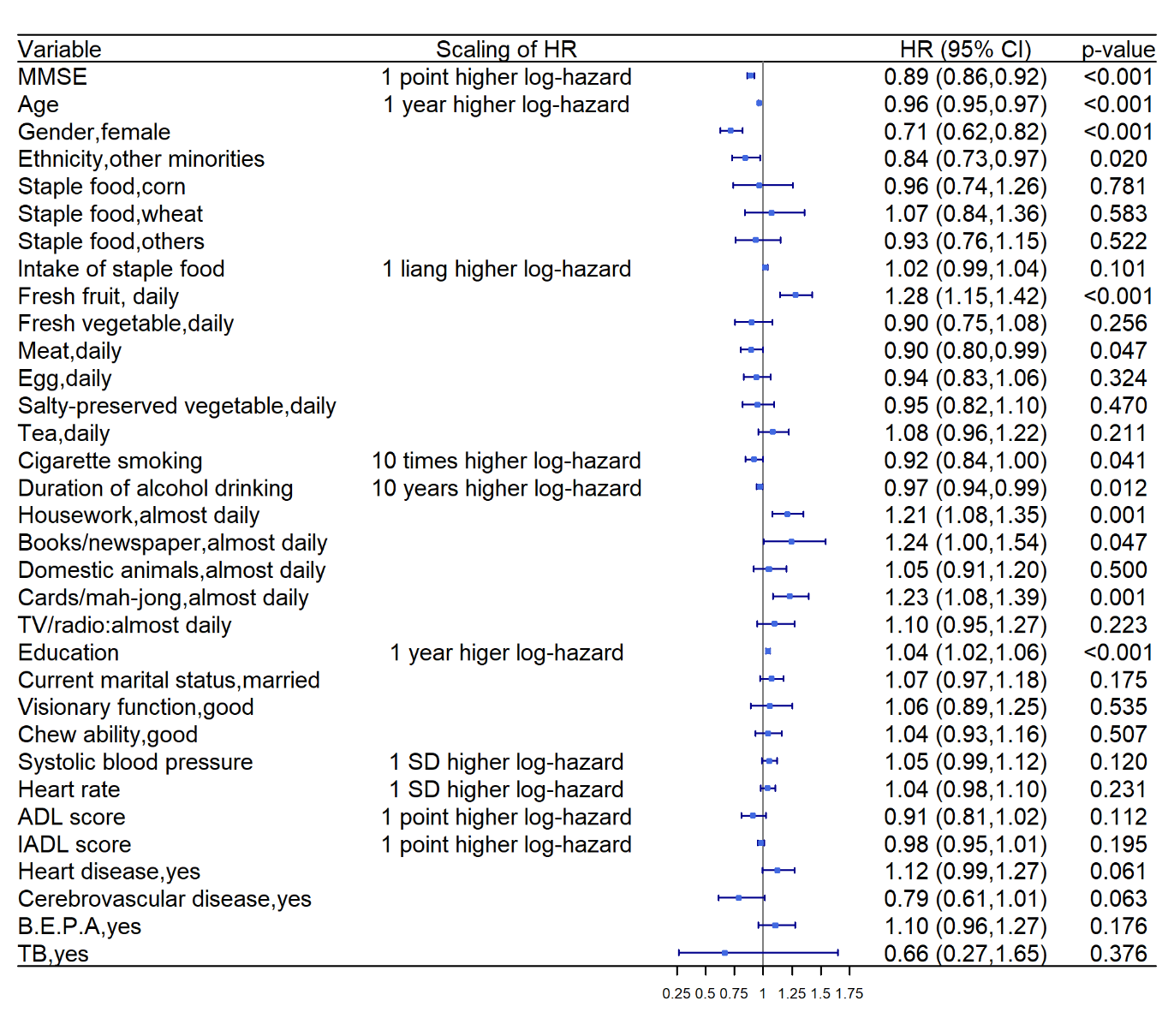 Note: ADL: activities of daily living; IADL: instrumental activities of daily living; BEPA: bronchitis, emphysema, asthma, pneumonia; TB: pulmonary tuberculosis.Table 1s . The Schoenfeld residual test results for Cox regression model.Table 2s. Results of using stepwise cox regression model to select variablesFigure 2s. The hazard ratio (95% CI) and p-values for selected modifiable variables from Cox regression with LASSO method (MMSE change ≥ 2 as additional restriction). 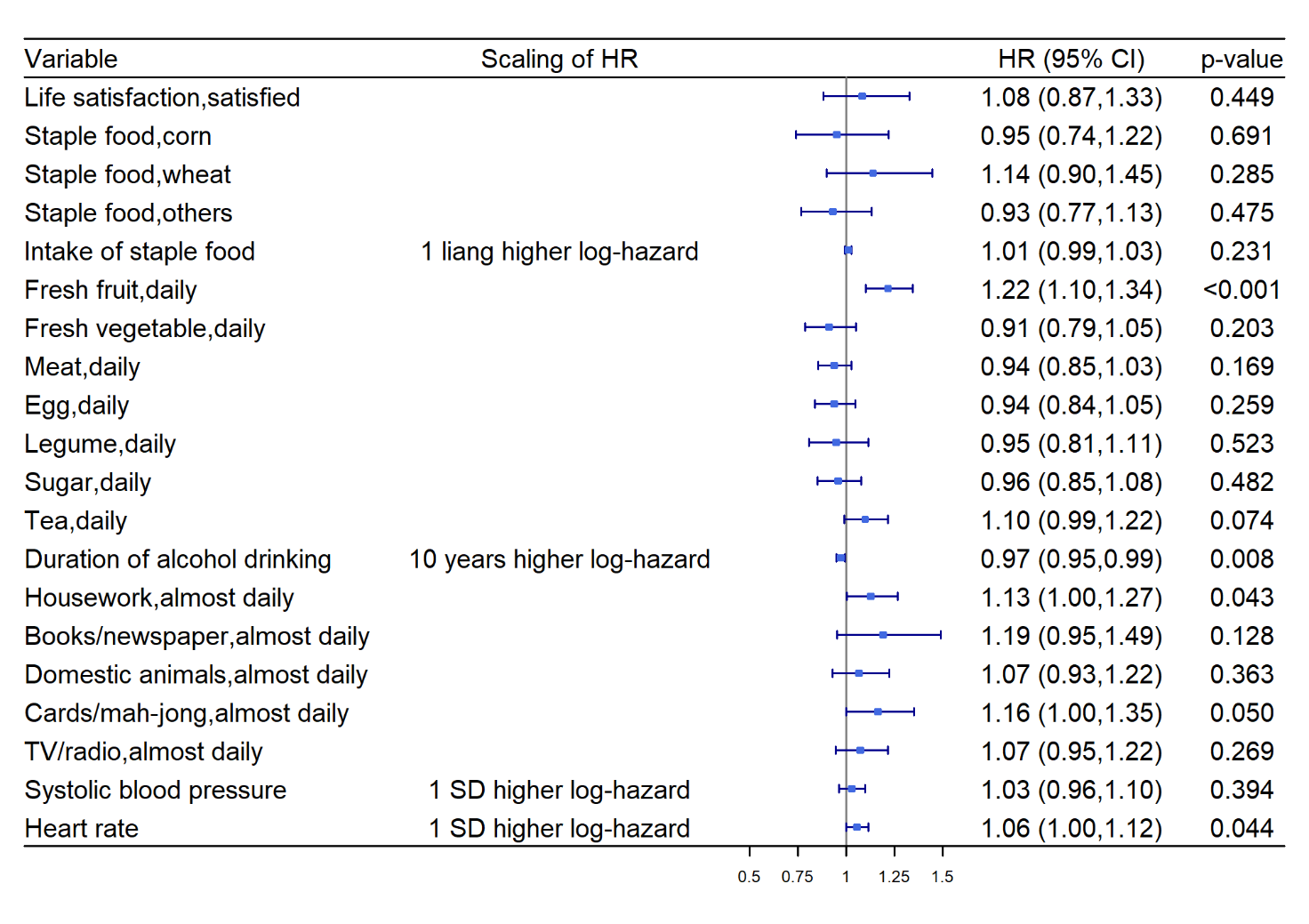 Figure 3s. The hazard ratio (95% CI) and p-values for selected modifiable variables from Cox regression with LASSO method (MMSE change ≥ 3 as additional restriction).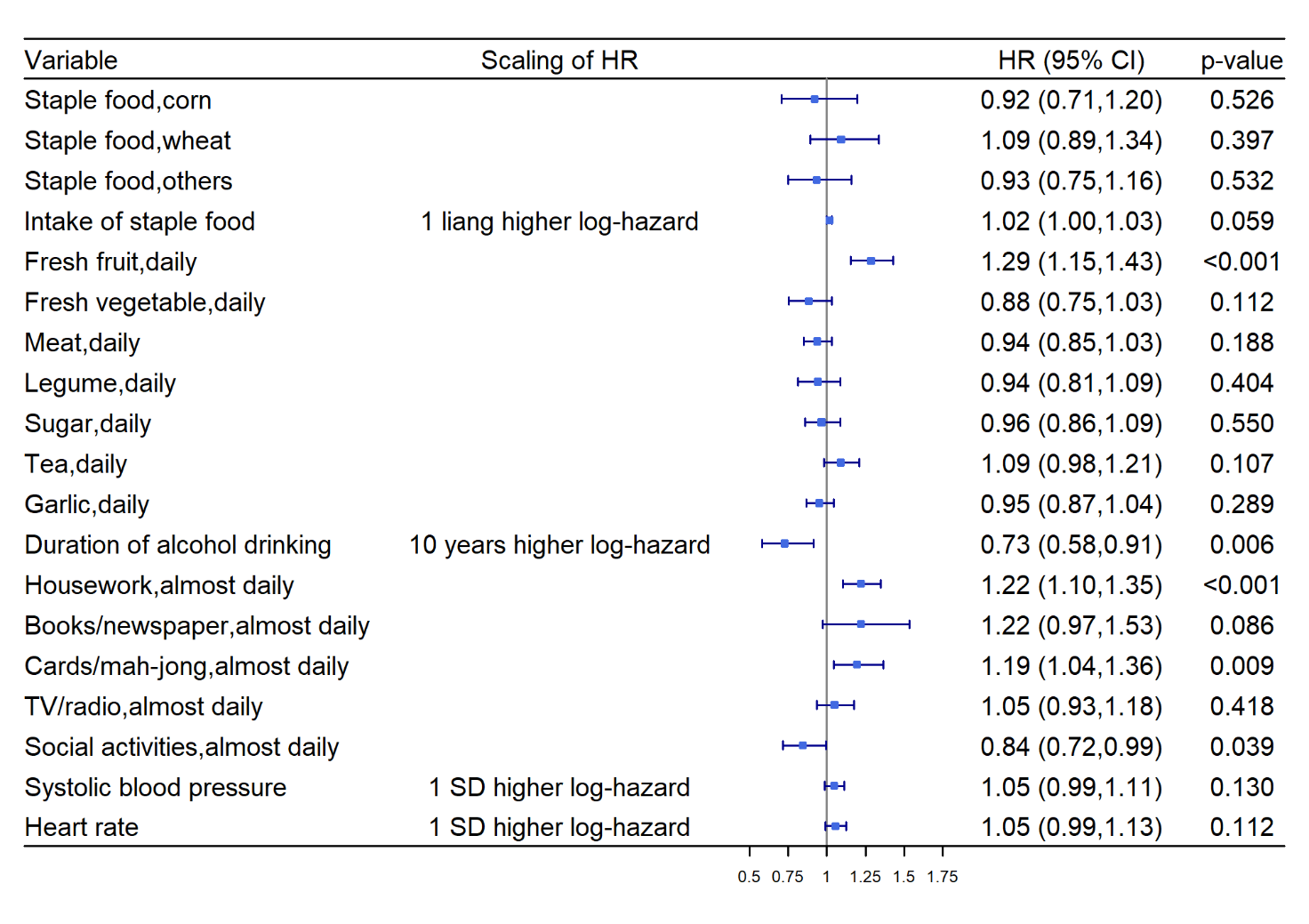 Figure 4s. The hazard ratio (95% CI) and p-values for selected modifiable variables from Cox regression with LASSO method using listwise deletion.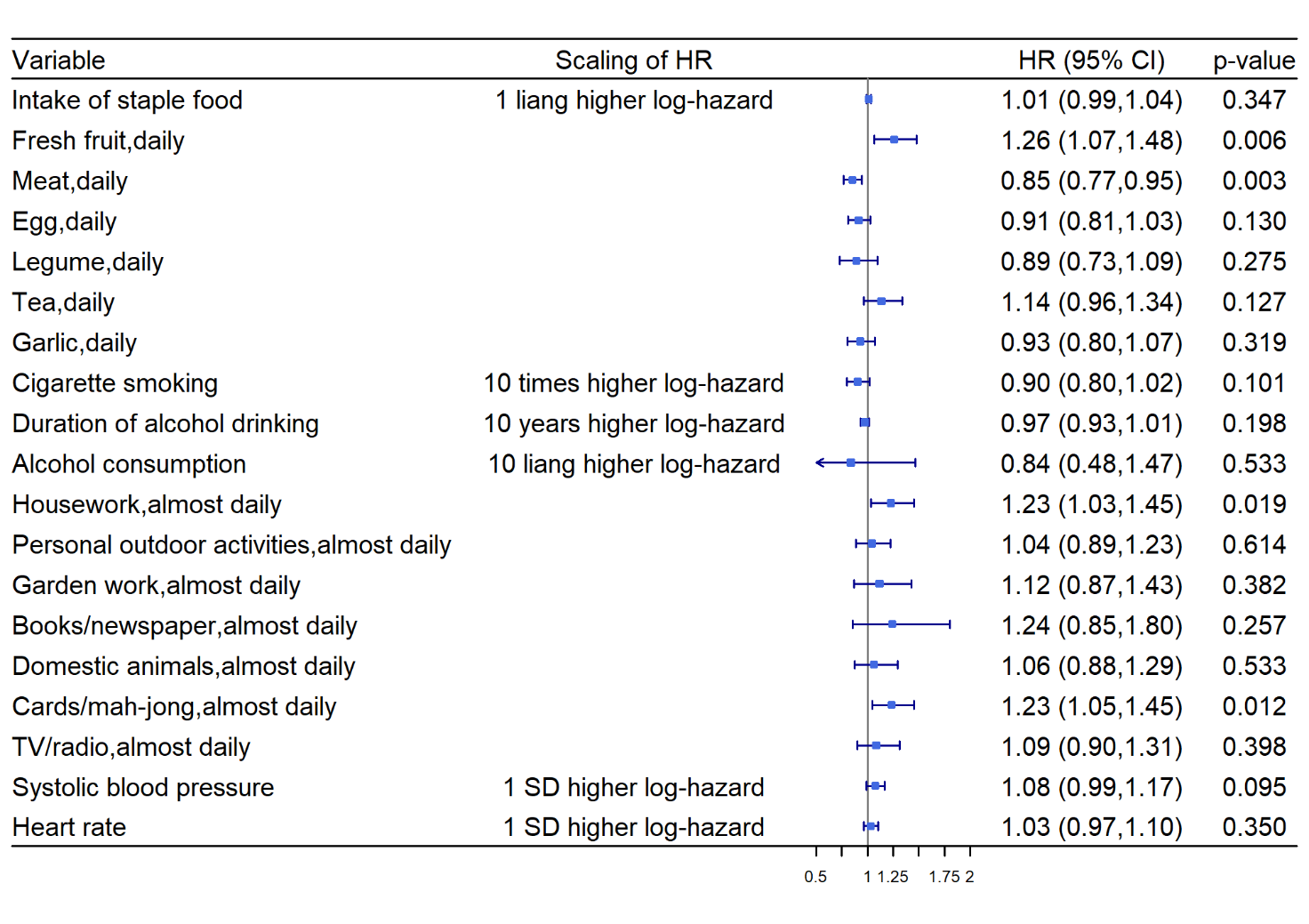 Figure 5s. The subdistribution hazard ratio (95% CI) and p-values for selected modifiable variables from Fine and Gray competing risks method.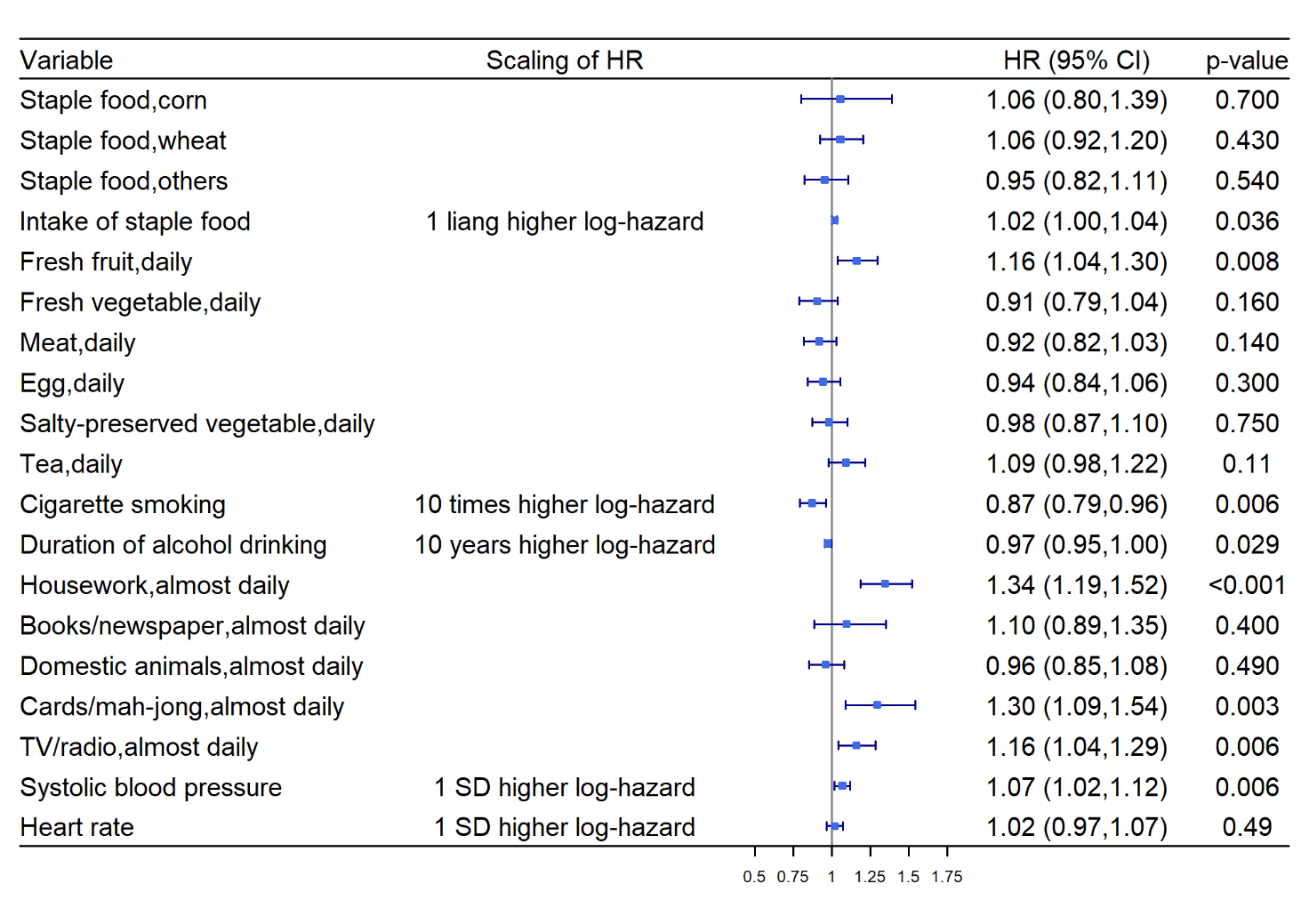 Table 3s. The association between selected variables and reversion of MCI according to age groups.Note: *p ≤ .05, **p ≤ .01, ***p ≤ .001. # no available due to small sample size.Table 4s. Association between selected variables and reversion of MCI according to gender.Note: *p ≤ .05, **p ≤ .01, ***p ≤ .001Schoenfeld residual testSchoenfeld residual testSchoenfeld residual testChi-squareDegree of freedomp-valueModifiable factorsModifiable factorsModifiable factorsModifiable factorsStaple food6.4430.092Intake of staple food0.1510.695Intake of fresh fruit2.6510.104Intake of fresh vegetable0.3610.550Intake of meat0.2110.647Intake of egg<0.0110.991Intake of salt-preserved vegetable2.7110.100Intake of tea0.6810.408Cigarette smoking0.4210.518Duration of alcohol consumption0.0110.929Doing housework2.0410.153Reading books / newspaper0.1710.681Raising domestic animals0.4310.511Playing cards / mah-jong0.5410.464Watching TV / listening to the radio1.3310.250Systolic blood pressure0.5510.460Heart rate0.3110.580CovariatesCovariatesCovariatesCovariatesMMSE 3.3210.068Age8.3310.004Gender0.6010.440Education0.4410.506Current marital status1.1910.276Visionary function1.3610.243Chewing ability0.5810.448ADL score3.2110.073IADL score6.5610.011History of heart disease0.4010.525History of cerebrovascular disease0.8310.363History of bronchitis, emphysema, asthma, pneumonia0.4210.518History of pulmonary tuberculosis0.1110.743Global45.50330.072HR (95% CI) and p-value for Mild Cognitive ImpairmentHR (95% CI) and p-value for Mild Cognitive ImpairmentHR (95% CI)p-valueModifiable factorsModifiable factorsModifiable factorsIntake of staple food (50 grams)1.02 (1.00 (1.04)0.073Intake of fresh fruit    Sometimes or never1.00 (reference)<0.001    Daily1.26 (1.14,1.39)<0.001Intake of meat    Sometimes or never1.00 (reference)0.04    Daily0.89 (0.79,0.99)0.04Cigarette smoking (10 times/day)0.91 (0.83,1.00)0.041Duration of alcohol consumption (10 years)0.97 (0.94,0.99)0.011Doing housework    Occasionally or never1.00 (reference)0.001    Almost daily1.22 (1.09,1.37)0.001Reading books / newspaper    Occasionally or never1.00 (reference)0.127    Almost daily1.21 (0.95,1.53)0.127Playing cards / mah-jong    Occasionally or never1.00 (reference)0.002    Almost daily1.23 (1.08,1.40)0.002Watching TV / listening to the radio    Occasionally or never1.00 (reference)0.191    Almost daily1.10 (0.95,1.28)0.191Systolic blood pressure (SD)1.06 (0.99,1.14)0.095CovariatesCovariatesCovariatesMMSE (point)0.89 (0.86,0.92)<0.001Age (years)0.96 (0.96,0.96)<0.001Gender    Male1.00 (reference)<0.001    Female0.69 (0.60,0.80)<0.001Education (years)1.04 (1.02,1.06)<0.001ADL score (point)0.91 (0.81,1.03)0.123IADL score (point)0.98 (0.95,1.00)0.101History of cerebrovascular disease    No 1.00 (reference)0.103    Yes0.81 (0.63,1.04)0.103HR (95% CI) for Mild Cognitive ImpairmentHR (95% CI) for Mild Cognitive ImpairmentHR (95% CI) for Mild Cognitive ImpairmentHR (95% CI) for Mild Cognitive Impairment65-79 years80-89 years90-99 years100 and aboveNumber of subjects1086223125281577Number of events589 (54.2%)636 (28.5%)290 (11.5%)89 (5.6%)Number of person-years4002697166123671Modifiable factorsModifiable factorsModifiable factorsModifiable factorsModifiable factorsStaple food    Rice1.00 (reference)1.00 (reference)1.00 (reference)1.00 (reference)    Wheat0.92 (0.71,1.18)1.09 (0.82,1.48)1.28 (0.98,1.65)1.64 (0.66,4.07)    Corn0.72 (0.45,1.16)1.28 (0.94,1.74)1.19 (0.52,2.74)#    Others1.01 (0.81,1.25)0.92 (0.70,1.20)0.78 (0.43,1.41)1.42 (0.93,2.17)Intake of staple food (50 grams)1.04 (1.01,1.08)*1.02 (0.99,1.05)1.01 (0.97,1.06)0.90 (0.81,1.00)Intake of fresh fruit    Sometimes or never1.00 (reference)1.00 (reference)1.00 (reference)1.00 (reference)    Daily1.36 (1.12,1.64)**1.30 (1.10,1.52)**1.18 (0.89,1.56)1.12 (0.76,1.65)Intake of fresh vegetables    Sometimes or never1.00 (reference)1.00 (reference)1.00 (reference)1.00 (reference)    Daily0.95 (0.78,1.14)0.83 (0.64,1.11)0.82 (0.59,1.16)2.24 (0.87,5.77)Intake of meat    Sometimes or never1.00 (reference)1.00 (reference)1.00 (reference)1.00 (reference)    Daily0.82 (0.67,1.00)*0.83 (0.69,1.00)1.11 (0.87,1.41)1.37 (0.91,2.05)Intake of egg    Sometimes or never1.00 (reference)1.00 (reference)1.00 (reference)1.00 (reference)    Daily0.96 (0.81,1.13)0.95 (0.79,1.15)0.86 (0.67,1.11)0.69 (0.39,1.22)Intake of salt-preserved vegetables    Sometimes or never1.00 (reference)1.00 (reference)1.00 (reference)1.00 (reference)    Daily0.93 (0.77,1.14)1.04 (0.86,1.25)0.81 (0.59,1.11)0.86 (0.37,1.99)Intake of tea    Sometimes or never1.00 (reference)1.00 (reference)1.00 (reference)1.00 (reference)    Daily1.07 (0.92,1.26)1.09 (0.90,1.33)1.07 (0.86,1.33)1.20 (0.77,1.86)Cigarette smoking (10 times/day)0.91 (0.78,1.06)0.95 (0.85,1.07)0.88 (0.60,1.30)1.33 (0.81,2.16)Duration of alcohol consumption (10 years)0.96 (0.92,1.01)0.95 (0.93,0.98)***0.99 (0.95,1.02)0.94 (0.88,1.01)Doing housework    Occasionally or never1.00 (reference)1.00 (reference)1.00 (reference)1.00 (reference)    Almost daily1.23 (1.02,1.48)*1.20 (1.04,1.39)*1.25 (0.93,1.68)1.13 (0.68,1.87)Reading books / newspaper    Occasionally or never1.00 (reference)1.00 (reference)1.00 (reference)1.00 (reference)    Almost daily1.38 (1.03,1.86)*1.19 (0.86,1.65)0.98 (0.50,1.93)1.66 (0.46,5.93)Raising domestic animals    Occasionally or never1.00 (reference)1.00 (reference)1.00 (reference)1.00 (reference)    Almost daily1.14 (0.97,1.34)1.03 (0.85,1.23)1.15 (0.77,1.72)0.83 (0.39,1.76)Playing cards / mah-jong    Occasionally or never1.00 (reference)1.00 (reference)1.00 (reference)1.00 (reference)    Almost daily1.11 (0.91, 1.37)1.23 (0.91,1.68)1.49 (0.87,2.53)0.75 (0.27,2.07)Watching TV / listening to the radio    Occasionally or never1.00 (reference)1.00 (reference)1.00 (reference)1.00 (reference)    Almost daily0.98 (0.83, 1.15)1.10 (0.86,1.40)1.26 (0.93,1.69)1.75 (1.32,2.31)***Systolic blood pressure (SD)1.09 (0.99,1.21)1.02 (0.95,1.11)1.05 (0.91,1.21)1.02 (0.90,1.15)Heart rate (SD)1.08 (0.95,1.23)1.01 (0.93,1.09)1.02 (0.88,1.19)1.14 (0.96,1.35)CovariatesCovariatesCovariatesCovariatesCovariatesMMSE (point)0.89 (0.84,0.95)***0.90 (0.87,0.94)***0.89 (0.81,0.97)**0.86 (0.76,0.97)*Gender    Male1.00 (reference)1.00(reference)1.00(reference)1.00(reference)    Female0.83 (0.70,0.98)*0.70 (0.55,0.88)**0.67 (0.54,0.84)***0.42 (0.25,0.69)Ethnic group    Han1.00 (reference)1.00 (reference)1.00 (reference)1.00 (reference)    Other minorities0.76 (0.62,0.93)**1.00 (0.82,1.21)0.55 (0.44,0.68)***0.69 (0.34,1.40)Education (years)1.05 (1.01, 1.08)*1.04 (1.01,1.08)*1.05 (1.02,1.08)**1.02 (0.88,1.18)Current marital status    Unmarried1.00 (reference)1.00 (reference)1.00 (reference)1.00 (reference)    Married1.24 (1.09, 1.40)***0.95 (0.78,1.16)1.41 (1.01,1.97)*0.33 (0.15,0.72)**Visionary function    Poor1.00 (reference)1.00 (reference)1.00 (reference)1.00 (reference)    Good0.90 (0.69, 1.17)1.17 (0.93,1.48)1.03 (0.78,1.35)1.13 (0.67,1.88)Chewing ability    Poor 1.00 (reference)1.00 (reference)1.00 (reference)1.00 (reference)    Good1.10 (0.96, 1.26)1.03 (0.86,1.23)0.99 (0.72,1.36)1.41 (0.76,2.62)ADL score (point)1.01 (0.84, 1.21)0.91 (0.78,1.07)0.95 (0.82,1.10)0.74 (0.58,0.94)*IADL score (point)0.96 (0.91, 1.01)0.97 (0.94,1.01)0.98 (0.94,1.01)1.01 (0.88,1.16)History of heart disease    No1.00 (reference)1.00 (reference)1.00 (reference)1.00 (reference)    Yes1.15 (0.90, 1.45)1.25 (0.96,1.62)0.75 (0.42,1.34)1.91 (0.71,5.11)History of cerebrovascular disease    No 1.00 (reference)1.00 (reference)1.00 (reference)1.00 (reference)    Yes0.52 (0.34,0.79)**0.84 (0.52,1.38)1.68 (0.88,3.22)1.80 (0.58,5.60)History of bronchitis, emphysema, asthma, pneumonia    No 1.00 (reference)1.00 (reference)1.00 (reference)1.00 (reference)    Yes1.19 (0.96, 1.48)1.18 (0.86,1.62)1.19 (0.85,1.67)#HR (95% CI) for Mild Cognitive ImpairmentHR (95% CI) for Mild Cognitive ImpairmentMaleFemaleNumber of subjects25844838Number of events633 (24.5%)971 (20.1%)Number of person-years692414331Modifiable factorsModifiable factorsModifiable factorsStaple food  Rice1.00 (reference)1.00 (reference)  Wheat1.21 (0.91,1.62)1.02 (0.78,1.32)  Corn0.85 (0.65,1.12)1.04 (0.71,1.52)  Others0.86 (0.66,1.14)1.01 (0.80,1.27)Intake of staple food (50 grams)1.02 (0.99,1.06)1.01 (0.99,1.03)Intake of fresh fruit  Sometimes or never1.00 (reference)1.00 (reference)  Daily1.15 (0.94,1.41)1.34 (1.16,1.54)***Intake of fresh vegetables  Sometimes or never1.00 (reference)1.00 (reference)  Daily0.94 (0.74,1.18)0.89 (0.72,1.09)Intake of meat  Sometimes or never1.00 (reference)1.00 (reference)  Daily0.84 (0.67,1.05)0.93 (0.77,1.12)Intake of egg  Sometimes or never1.00 (reference)1.00 (reference)  Daily1.04 (0.91,1.20)0.88 (0.77,1.00)*Intake of salt-preserved      vegetables  Sometimes or never1.00 (reference)1.00 (reference)  Daily0.98 (0.81,1.18)0.94 (0.82,1.08)Intake of tea  Sometimes or never1.00 (reference)1.00 (reference)  Daily1.20 (0.98,1.47)1.00 (0.84,1.18)Cigarette smoking (10 times/day)0.91 (0.82,1.01)0.97 (0.83,1.14)Duration of alcohol consumption (10 years)0.96 (0.93,0.98)**0.99 (0.84,1.04)Doing housework  Occasionally or never1.00 (reference)1.00 (reference)  Almost daily1.28 (1.12,1.47)***1.11 (0.95,1.30)Reading books/newspaper  Occasionally or never1.00 (reference)1.00 (reference)  Almost daily1.32 (0.98,1.77)1.13 (0.83,1.55)Raising domestic animals  Occasionally or never1.00 (reference)1.00 (reference)  Almost daily1.34 (1.07,1.67)**0.92 (0.80,1.07)Playing cards/mah-jong  Occasionally or never1.00 (reference)1.00 (reference)  Almost daily1.12 (0.90,1.38)1.42 (1.12,1.80)**Watching TV/listening to the radio  Occasionally or never1.00 (reference)1.00 (reference)  Almost daily1.09 (0.93,1.26)1.11 (0.93,1.32)Systolic blood pressure (SD)1.04 (0.96,1.13)1.06 (0.97,1.15)Heart rate (SD)1.00 (0.91,1.10)1.06 (1.00,1.13)CovariatesCovariatesCovariatesMMSE (point)0.90 (0.85,0.94)***0.88 (0.85,0.92)***Age (year)0.97 (0.97,0.98)***0.95 (0.95,0.96)***Ethnic group  Han1.00 (reference)1.00 (reference)  Other minorities0.92 (0.70,1.22)0.82 (0.67,1.02)Education (years)1.04 (1.02,1.07)***1.03 (0.99,1.08)Current marital status  Unmarried1.00 (reference)1.00 (reference)  Married1.01 (0.85,1.20)1.11 (1.00,1.24)Visionary function  Poor1.00 (reference)1.00 (reference)  Good1.04 (0.84,1.29)1.09 (0.90,1.32)Chewing ability  Poor 1.00 (reference)1.00 (reference)  Good1.06 (0.93,1.21)0.99 (0.87,1.14)ADL score (point)1.01 (0.84,1.21)0.87 (0.75,1.01)IADL score (point)0.96 (0.92,1.01)0.98 (0.95,1.02)History of heart disease  No1.00 (reference)1.00 (reference)  Yes1.24 (0.98,1.57)1.11 (0.93,1.32)History of cerebrovascular disease  No 1.00 (reference)1.00 (reference)  Yes0.75 (0.61,1.12)0.75 (0.54,1.07)History of bronchitis, emphysema, asthma, pneumonia  No 1.00 (reference)1.00 (reference)  Yes1.38 (1.12,1.71)**0.98 (0.78,1.23)History of pulmonary tuberculosis  No1.00 (reference)1.00 (reference)  Yes0.70 (0.21,2.37)0.64 (0.19,2.12)